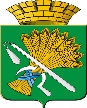 ГЛАВА КАМЫШЛОВСКОГО ГОРОДСКОГО ОКРУГАП О С Т А Н О В Л Е Н И Еот 21.09.2017  года  № 871									г. КамышловОб утверждении Порядка деятельности по содержанию общественных кладбищ, расположенных  на территории Камышловского городского округаВ соответствии с пунктом 23 части 1 статьи 16 Федерального закона от 06.10.2003 № 131-ФЗ "Об общих принципах организации местного самоуправления в Российской Федерации", руководствуясь статьей 18 Федерального закона от 12.01.1996 № 8-ФЗ "О погребении и похоронном деле",  пунктом 23 части 1 статьей 6, пунктом 39 части 1статьи 30 Устава Камышловского городского округа,  ПОСТАНОВЛЯЮ:Утвердить Порядок деятельности по содержанию общественных кладбищ, расположенных  на территории Камышловского городского округа (прилагается).2. Опубликовать Порядок деятельности по содержанию общественных кладбищ, расположенных  на территории Камышловского городского округа в порядке, установленном для официального опубликования муниципальных правовых актов и иной официальной информации, а так же разместить на официальном сайте Камышловского городского округа в инфо-телекоммуникационной сети Интернет. 3. Контроль за исполнением настоящего постановления оставляю за собой.И.о. главы  Камышловского городского округа 			                А. В. ПоловниковУТВЕРЖДЕНпостановлением главы Камышловского городского округаот 21.09.2017 года № 871«Об утверждении Порядка деятельности по содержанию общественных кладбищ, расположенных на территории Камышловского городского округа»ПОРЯДОКдеятельности содержания общественных кладбищ, расположенных на территории Камышловского городского округаГлава 1. ОБЩИЕ ПОЛОЖЕНИЯНастоящий Порядок устанавливает правила по содержанию и условия эксплуатации общественных кладбищ, расположенных на территории Камышловского городского округа (далее - Порядок).Настоящий Порядок разработан на основании Федерального закона от 12 января 1996 года № 8-ФЗ «О погребении и похоронном деле», в соответствии с требованиями санитарных правил и норм СанПиН 2.1.1279-03 «Гигиенические требования к размещению, устройству и содержанию кладбищ, зданий и сооружений похоронного назначения», рекомендациями о порядке похорон и содержании кладбищ в Российской Федерации (МДК 11-01.2002).Органы, осуществляющие контроль за выполнением требований настоящего Порядка:глава Камышловского городского округа;Управление Федеральной службы по надзору в сфере защиты прав потребителей и благополучия человека по Свердловской области, территориальный отдел в Талицком, Байкаловском, Тугулымском районах, городе  Камышлов, Камышловском и Пышминском районах;специалисты МКУ "Центр обеспечения деятельности администрации Камышловского городского округа";главный специалист отдела жилищно-коммунального и городского хозяйства администрации Камышловского городского округа;Межмуниципальный отдел МВД России «Камышловский»;другие уполномоченные органы в соответствии с их компетенцией и предоставленными в установленном порядке полномочиями.Глава 2. ПОРЯДОК ОБОРУДОВАНИЯ И ЭКСПЛУАТАЦИИ КЛАДБИЩКладбища, расположенные на территории Камышловского городского округа находятся в реестре муниципальной собственности Камышловского городского округа.Благоустройство кладбищ, содержание их в надлежащем порядке, обеспечение необходимым обслуживающим персоналом находится в ведении МКУ "Центр обеспечения деятельности администрации Камышловского городского округа".Режим работы кладбища для захоронений устанавливается ежедневно с 8 до 18 часов.Территория кладбища должна быть огорожена и разделена на следующие зоны:входную зону, в которой предусматривается въезд и выезд траурных кортежей, вход для посетителей, стоянка автотранспорта, стенд с правилами содержания и эксплуатации кладбища;зону	захоронений;зеленую защитную зону по периметру кладбища.На кладбищах традиционного типа необходимо предусмотреть участки для захоронений с учетом вероисповедальных, воинских и иных обычаев и традиций, могил с почетными захоронениями, семейными, братскими, урновых захоронений.Площадь зоны захоронений должна составлять 65 - 75% всей территории кладбища, площадь зеленых насаждений - 25% - 35%.По периметру кладбища устраивается кольцевая (объездная) дорога, имеющая хозяйственное значение. Вдоль нее размещаются мусоросборники.Земельный участок для захоронения умершего отводится бесплатно в соответствии с санитарными правилами и нормами, на каждую могилу не более 5 кв. м, для захоронения урны с прахом (нескольких урн) - 0,8 х 0,8 м. Расстояние между могилами - не менее 1 метра по длинной стороне и 0,5 метра - по короткой. Высота надмогильного холма - 0,5 метра.Размер могилы для захоронения гроба принимается 2,0 х 1,0 метр, глубина - 2,0 - 2,2 метра. При захоронении тела умершего в сидячем положении слой земли над трупом, включая надмогильную насыпь, должен быть не менее 1 метра.Не допускается захоронение в разрывах между могилами, на обочинах дороги и в пределах защитных зон, в том числе и зеленой зоны.Озеленение и благоустройство новых кладбищ должно проектироваться и осуществляться в соответствии с требованиями главы 4 "Ландшафтнорекреационная территория" СНиП 2.07-01-89, санитарных правил и норм "к размещению, устройству и содержанию кладбищ, зданий и сооружений похоронного назначения. СанПиН 2.1.1279-03", утвержденных Главным санитарным врачом Российской Федерации 6 апреля 2003 года.Все работы по использованию и благоустройству территории кладбища должны выполняться с максимальным сохранением существующих деревьев, кустарников и растительного грунта. Минимальное расстояние от дерева до могилы рекомендуется принимать не менее 5 метров.Глава 3. ПОРЯДОК ЗАХОРОНЕНИЯ И УСТАНОВКИ НАДМОГИЛЬНЫХСООРУЖЕНИЙЗахоронение умерших производится в соответствии с санитарными правилами не ранее чем через 24 часа после наступления смерти по предъявлению свидетельства о смерти или в более ранние сроки по разрешению медицинских учреждений, после оформления заказа.Заказы на захоронение оформляются через специализированную службу по вопросам похоронного дела за сутки до захоронения с учетом особенностей вероисповедания и национальных традиций умерших.Время захоронения по согласованию с заказчиком устанавливается при оформлении заказа.Отвод земельных участков для захоронения на кладбищах, расположенных на территории Камышловского городского округа, указывается уполномоченной организацией - МКУ "Центр обеспечения деятельности администрации Камышловского городского округа". Погребение (доставка гроба, копка могилы, перевозка тела (останков) умершего на кладбище, забивка крышки гроба, опускание его в могилу, зарывание могилы, устройство могильного холма и установка надгробного знака) осуществляется гражданами (организациями), производившими захоронения самостоятельно. Самовольные захоронения не допускаются.Захоронения умерших малоимущих граждан или не имевших родственников производятся специализированной службой по вопросам похоронного дела за счет средств управления социальной защиты. Захоронение безродных и безымянных трупов рекомендуется производится на специально отведенном кладбищенском участке, малоимущие - по согласованию с родственниками.В день захоронения на могильном холме устанавливается знак с указанием фамилии, имени, отчества и даты захоронения.Гражданам (организациям), проводящим захоронения, выдается справка установленного образца с указанием фамилии, имени и отчества захороненного и даты захоронения.Надмогильные сооружения (памятники, ограды, цветники, цоколи и др.) на могилах устанавливаются или заменяются на другие по согласованию с главой Камышловского городского округа.Надмогильные сооружения устанавливаются в пределах отведенного земельного участка; устанавливаемые памятники не должны иметь частей, выступающих за границы участка или нависающих над ними. На памятнике допускается изображение трудовых, боевых и религиозных символов.В границах участка, отведенного для захоронения, разрешается посадка живой зеленой изгороди с последующим уходом за ней.Установленные гражданами надмогильные сооружения являются их собственностью. Виновные в похищении любых предметов, находящихся в могиле и на отведенном участке для захоронения, привлекаются к уголовной ответственности.Глава 4. СОДЕРЖАНИЕ МОГИЛ И НАДМОГИЛЬНЫХ СООРУЖЕНИЙГраждане, производящие захоронения, обязаны содержать могильные и надмогильные сооружения в надлежащем состоянии собственными силами либо силами предприятия, оказывающего ритуальные услуги, на платной основе.После осадки земли на могиле может быть установлен памятник или сформирован холм, обложенный дерном или другим материалом. Установка памятников зимой не допускается.Уполномоченный орган - МКУ "Центр обеспечения деятельности администрации Камышловского городского округа", обязаны сообщать родственникам умершего о пришедших в негодность надмогильных сооружениях и требовать их исправления. Если надмогильные сооружения не приводятся в порядок в течение пяти лет со дня захоронения, то комиссией, назначенной главой Камышловского городского округа, составляется акт о бесхозности и неухоженности могилы и надмогильного сооружения. Данным актом повторно ставятся в известность родственники умершего для приведения места захоронения в порядок; и если требование не выполняется, то по истечении одного года с момента составления акта могила признается бесхозной.На участке захоронения, признанном бесхозным, работниками кладбища производится снос надмогильных сооружений, оформляемый соответствующим документом. Повторное захоронение на данном участке допускается не ранее чем через 20 лет со дня захоронения.Глава 5. КОНТРОЛЬ ЗА ПОРЯДКОМ НА КЛАДБИЩЕУполномоченный орган МКУ "Центр обеспечения деятельности администрации Камышловского городского округа" обязаны контролироватьпорядок на кладбище:- своевременную подготовку могил, захоронение умерших, урн с прахом или праха после кремации, подготовку регистрационных знаков, установку памятников и уход за могилами;соблюдение установленной нормы отвода каждого земельного участка для захоронения и правил подготовки могил;содержание в исправном состоянии территории кладбища, ее ограды, дорог, площадок и их ремонт;вывоз с территории кладбища мусора;систематическую уборку всей территории кладбища и своевременный вывоз мусора;содержание в надлежащем порядке могил и памятников выдающихся государственных деятелей, братских и отдельных могил воинов и других могил, имеющих культурно-историческое значение;соблюдение правил пожарной безопасности.Выдержка из Порядка вывешивается на стенде у входа на кладбище.Глава 6. ПРАВИЛА ПОСЕЩЕНИЯ КЛАДБИЩ, ПРАВА И ОБЯЗАННОСТИПОСЕТИТЕЛЕЙНа территории кладбищ посетители должны соблюдать общественный порядок и тишину.Граждане, произведшие захоронение, обязаны систематически убирать мусор в специально отведенные места, содержать захоронения в надлежащем состоянии.Посетители кладбища имеют право:устанавливать памятники и другие надмогильные сооружения по согласованию с администрацией Камышловского городского округа;сажать цветы на могильном участке;сажать деревья и кустарники в соответствии с планом озеленения кладбища по согласованию с уполномоченной организацией - МКУ "Центр обеспечения деятельности администрации Камышловского городского округа".На территории кладбища посетителям запрещается:портить памятники, надмогильные сооружения, оборудование кладбища, засорять территорию;ломать зеленые насаждения, рвать цветы;водить собак, пасти домашних животных, ловить птиц;разводить костры, добывать песок, глину, резать дерн;кататься на велосипедах, мопедах, мотороллерах, мотоциклах, лыжах и санях;находиться на территории кладбища после его закрытия;въезжать на территорию кладбища на автотранспорте без разрешения, за исключением посетителей-инвалидов и престарелых.Виновные в порче или похищении любых предметов, находящихся в могиле (гробе) и на могиле, привлекаются к ответственности в установленном порядке.